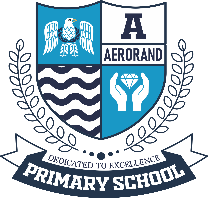                     AERORAND PRIMARY SCHOOL                    AERORAND PRIMARY SCHOOL                    AERORAND PRIMARY SCHOOLSCHOOL UNIFORMSCHOOL UNIFORMSCHOOL UNIFORMGIRLSBOYSSUMMER UNIFORMTerm 1+Term 4Turquoise tartan dress (should not be more than 4 fingers above the knee)Turquoise pullover/JerseyNavy short socksNavy ski-pantsBlack school shoesShort sleeve white shirt with school badgeTurquoise pullover / JerseyDark grey long socks with stripesDark grey shortsBlack school shoesWINTERUNIFORM Term 2+Term 3Navy long pants Long sleeve white shirtSchool tieNavy tightsBlack school shoesSchool tracksuit topPlain navy scarfPlain navy beanieDark grey trousersLong sleeve white shirtSchool tieDark grey long socks with stripesBlack school shoesSchool tracksuit topPlain navy scarfPlain navy beanieSPORTS CLOTHESSchool golf shirtSchool skortNavy short socksWhite/Dark blue tekkiesSchool golf shirtSchool sHortNavy short socksWhite/Dark blue tekkiesSCHOOL TRACKSUITTo be worn at sport functionsTo be worn at sport functionsSchool bag: A suitable school bag with partitions that will protect books from being damaged must be used.  ONLY dark blue or black school bags are allowed.NO haversacks or Caddies will be allowed under ANY circumstances.  If you are not sure if a school bag is correct, before purchasing, confirm with the office.School bag: A suitable school bag with partitions that will protect books from being damaged must be used.  ONLY dark blue or black school bags are allowed.NO haversacks or Caddies will be allowed under ANY circumstances.  If you are not sure if a school bag is correct, before purchasing, confirm with the office.School bag: A suitable school bag with partitions that will protect books from being damaged must be used.  ONLY dark blue or black school bags are allowed.NO haversacks or Caddies will be allowed under ANY circumstances.  If you are not sure if a school bag is correct, before purchasing, confirm with the office.HAIR AND DRESS CODEHAIR AND DRESS CODEHAIR AND DRESS CODEHAIRGIRLSHair shoulder length or longer is to be tied up in plaits or pony tails.NO hair extensions.NO heavy braids or fashion styles.A neat practical hairstyle is advised.Hair touching the bottom of the collar of the school shirt or dress must be tied up.Ribbons, bobbles, etc. must be in the school colours.Hair may not be coloured or bleached.No patterns or lines are to be cut into the hair.Natural afros should not be more than 2 cm in length.  If the hair is longer it needs to be tied or plaited.BOYSHair is to be kept well clear of ears and of the collar.May not be coloured or bleached and NO gel is allowed.NO comb over styles.No patterns or lines are to be cut into the hair.Natural afro hair should not be thicker than 5mm all over – no fashion haircuts are allowed.  MAKE-UPNo extended eyelashes, mascara or any other make-up allowed.No lip-gloss or lipstick allowedNails must be short and clean.  NO nail extensions/Gel nails etc.  No nail polishNo coloured contact lenses allowed.No make-up allowedNo coloured contact lenses allowedNails must be kept short and cleanJEWELLERYEarrings – only gold or silver studs that do not exceed 4 mm in thickness.Loop earrings that do not exceed 12mm in diameter and 2 mm in thickness.Only silver or gold signet rings may be worn, no other earrings or jewellery are allowed.Only black, silver, gold or white watches may be worn.  NO GPS/CELLPHONE watches are allowed.NO earrings allowed.NO rings are allowed.Only black, silver, gold or white watches may be worn.NO GPS/CELLPHONE watches are allowed.